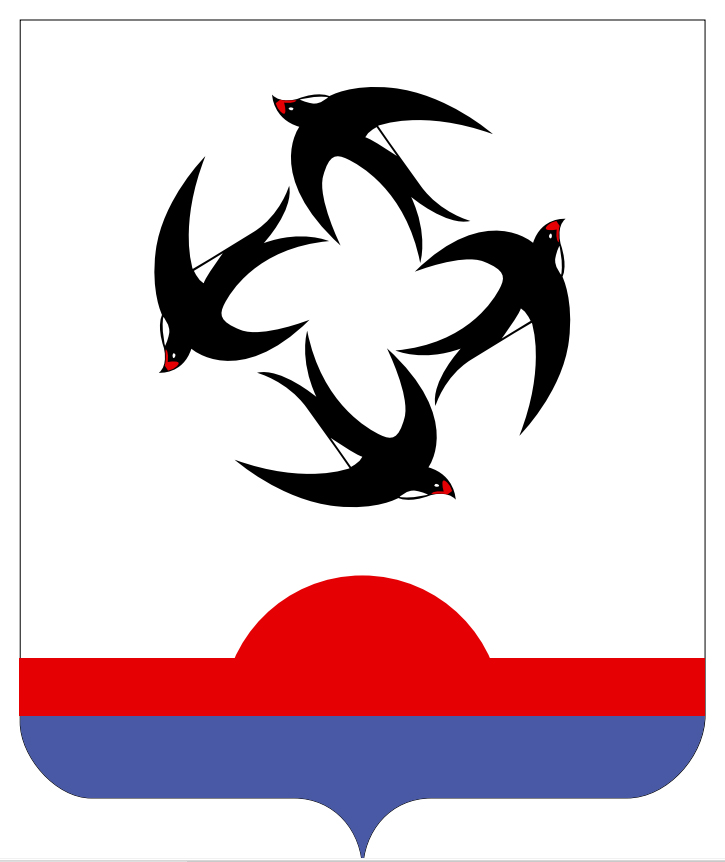 АДМИНИСТРАЦИЯ КИЛЬМЕЗСКОГО РАЙОНАКИРОВСКОЙ ОБЛАСТИПОСТАНОВЛЕНИЕ12.01.2022                                                                                                           № 5пгт КильмезьО  внесении  изменений  в  постановление администрации  Кильмезского  района  от  06.07.2021  № 307       В соответствии  с  решением районной  Думы  Кильмезского  муниципального  района  Кировской  области  7  созыва  от 15.12.2021 г. « О  внесении  изменений  в  решение  районной   Думы  «О  районном  бюджете  на  2021  год  и  плановый  период  2022 и 2023  годов», администрация  Кильмезского  района  ПОСТАНОВЛЯЕТ:       Внести  следующие  изменения  в  постановление  администрации  Кильмезского  района  от  06.07.2021  № 307 «Об  утверждении  муниципальной  программы  «Развитие  культуры  и  туризма  на  2019-2025  годы»:В паспорте  Программы  раздел  «Объемы  ассигнований  муниципальной  программы»  изложить  в  новой  редакции:  Общий  объем  ассигнований  муниципальной  программы  составит  284769,95 тыс. рублей,  в  том  числе:  за  счет  средств  федерального  бюджета  - 9147,31  тыс. рублей;  за  счет  средств областного  бюджета – 112569,524 тыс. рублей; за  счет  средств  районного  бюджета – 163053,116  тыс. рублей;Приложение  № 2  к  Муниципальной  программе  изложить  в  новой  редакции,  согласно  приложению.Приложение  № 3 к  Муниципальной  программе  изложить  в  новой  редакции,  согласно  приложению.Контроль  за  исполнением  данного  постановления  возложить  на  первого  заместителя  главы  администрации  Кильмезского  района  Чучалину  Т.Н.Глава   Кильмезского  района                                                            А.В.Стяжкин__________________________________________________________________ПОДГОТОВЛЕНО:Заведующий отделом социального развития                                                                       Н.Г.Смирнова12.01.2022СОГЛАСОВАНО:Заместитель главы администрации района по финансам, налогам и сборам,
начальник финансового управления                                        А.П.Благодатских12.01.2022Экономист  Кильмезской   МЦБ                                                      Г.А.Федотова12.01.2022ПРАВОВАЯ ЭКСПЕРТИЗА ПРОВЕДЕНА:Консультант по правовым вопросам                                                    Е.В.Бурова12.01.2022ЛИНГВИСТИЧЕСКАЯ  ЭКСПЕРТИЗА  ПРОВЕДЕНА:Управляющий делами                                                                                                                      администрации района,заведующий отделом организационной и кадровой работы                                               М.Н.Дрягина12.01.2022РАЗОСЛАТЬ: администрация района-2, отдел соц. развития-1, МЦБ-1,  фин.управление -1.